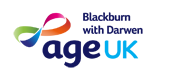 Stepping Stones Referral FormStepping Stones is a short term support service for older people following a transition or change to help them get out and about again. The service aims to build a person’s confidence so that they are able to attend activities independently after initial support.G:\Stepping Stones\Paperwork\Stepping Stones Referral Form.docxDate of Referral: Date of Referral: Date of Referral: Date of Referral: Date of Referral: Date of Referral: Client / Patient DetailsClient / Patient DetailsClient / Patient DetailsClient / Patient DetailsClient / Patient DetailsClient / Patient DetailsNameTel NoTel NoGenderDOB/Age DOB/Age Address (inc postcode)First LanguageFirst LanguageOther Agencies you have referred to: Other Agencies you have referred to: Other Agencies you have referred to: Other Agencies you have referred to: Other Agencies you have referred to: Other Agencies you have referred to: Reason for referral / desired outcomesSocial engagement, to enjoy activities and/or the company of others. Thomas is feeling lonely and isolated and is finding that he has nothing of interest to engage in. His wife died 3 years ago and he is currently receiving treatment for cancer.Reason for referral / desired outcomesSocial engagement, to enjoy activities and/or the company of others. Thomas is feeling lonely and isolated and is finding that he has nothing of interest to engage in. His wife died 3 years ago and he is currently receiving treatment for cancer.Health Conditions (please list)Health Conditions (please list)Health Conditions (please list)Health Conditions (please list)Next of Kin / Alternative contact ie family member, neighbourNext of Kin / Alternative contact ie family member, neighbourNext of Kin / Alternative contact ie family member, neighbourNext of Kin / Alternative contact ie family member, neighbourNext of Kin / Alternative contact ie family member, neighbourNext of Kin / Alternative contact ie family member, neighbourNameRelationshipTel NoLives with?Referrer’s DetailsReferrer’s DetailsReferrer’s DetailsReferrer’s DetailsReferrer’s DetailsReferrer’s DetailsNameTeam / AgencyTel NoEmailAdditional InformationAdditional InformationAdditional InformationAdditional InformationAdditional InformationAdditional InformationIs it safe for a staff member to visit alone?                 If no, please state why................................................................................................................................................Is it safe for a staff member to visit alone?                 If no, please state why................................................................................................................................................Is it safe for a staff member to visit alone?                 If no, please state why................................................................................................................................................Is it safe for a staff member to visit alone?                 If no, please state why................................................................................................................................................Is it safe for a staff member to visit alone?                 If no, please state why................................................................................................................................................Is it safe for a staff member to visit alone?                 If no, please state why................................................................................................................................................Please include any additional information relevant to this referral EG: behavioural / mental health issuesPlease include any additional information relevant to this referral EG: behavioural / mental health issuesPlease include any additional information relevant to this referral EG: behavioural / mental health issuesPlease include any additional information relevant to this referral EG: behavioural / mental health issuesPlease include any additional information relevant to this referral EG: behavioural / mental health issuesPlease include any additional information relevant to this referral EG: behavioural / mental health issuesDoes the service currently attend activities?    (please tick)           Yes        No Are they able to get out by themselves independently?                 Yes        NoDo they need assistance to get out?                                                  Yes          NoIf yes what assistance do they need? ………………………………………………………………………………………………………..…………Does the service user have access to their own transport              Yes        No Please indicate any barriers that would prevent them from getting out …………………………………………………….…..…………………………………................................................................................................................................................Does the service currently attend activities?    (please tick)           Yes        No Are they able to get out by themselves independently?                 Yes        NoDo they need assistance to get out?                                                  Yes          NoIf yes what assistance do they need? ………………………………………………………………………………………………………..…………Does the service user have access to their own transport              Yes        No Please indicate any barriers that would prevent them from getting out …………………………………………………….…..…………………………………................................................................................................................................................Does the service currently attend activities?    (please tick)           Yes        No Are they able to get out by themselves independently?                 Yes        NoDo they need assistance to get out?                                                  Yes          NoIf yes what assistance do they need? ………………………………………………………………………………………………………..…………Does the service user have access to their own transport              Yes        No Please indicate any barriers that would prevent them from getting out …………………………………………………….…..…………………………………................................................................................................................................................Does the service currently attend activities?    (please tick)           Yes        No Are they able to get out by themselves independently?                 Yes        NoDo they need assistance to get out?                                                  Yes          NoIf yes what assistance do they need? ………………………………………………………………………………………………………..…………Does the service user have access to their own transport              Yes        No Please indicate any barriers that would prevent them from getting out …………………………………………………….…..…………………………………................................................................................................................................................Does the service currently attend activities?    (please tick)           Yes        No Are they able to get out by themselves independently?                 Yes        NoDo they need assistance to get out?                                                  Yes          NoIf yes what assistance do they need? ………………………………………………………………………………………………………..…………Does the service user have access to their own transport              Yes        No Please indicate any barriers that would prevent them from getting out …………………………………………………….…..…………………………………................................................................................................................................................Does the service currently attend activities?    (please tick)           Yes        No Are they able to get out by themselves independently?                 Yes        NoDo they need assistance to get out?                                                  Yes          NoIf yes what assistance do they need? ………………………………………………………………………………………………………..…………Does the service user have access to their own transport              Yes        No Please indicate any barriers that would prevent them from getting out …………………………………………………….…..…………………………………................................................................................................................................................ConsentConsentConsentConsentConsentConsentVerbal consent has been obtained to share the above information with Age UK Blackburn with Darwen for referral and to make contact    Verbal consent has been obtained to share the above information with Age UK Blackburn with Darwen for referral and to make contact    Verbal consent has been obtained to share the above information with Age UK Blackburn with Darwen for referral and to make contact    Verbal consent has been obtained to share the above information with Age UK Blackburn with Darwen for referral and to make contact    Verbal consent has been obtained to share the above information with Age UK Blackburn with Darwen for referral and to make contact    Verbal consent has been obtained to share the above information with Age UK Blackburn with Darwen for referral and to make contact    Please e-mail completed form to enquiries@ageukbwd.org.uk or Fax to 01254 266621Please e-mail completed form to enquiries@ageukbwd.org.uk or Fax to 01254 266621Please e-mail completed form to enquiries@ageukbwd.org.uk or Fax to 01254 266621Please e-mail completed form to enquiries@ageukbwd.org.uk or Fax to 01254 266621Please e-mail completed form to enquiries@ageukbwd.org.uk or Fax to 01254 266621Please e-mail completed form to enquiries@ageukbwd.org.uk or Fax to 01254 266621